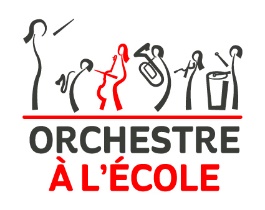 Engagement au respect des événements de l’association Orchestre à l’EcoleEn amont du projet Consulter et avoir l’assentiment de l’ensemble des protagonistes de l’orchestre à l’école (professeur.e.s et direction de l’établissement scolaire et de l’enseignement de la musique, élu.e.s) ;S’assurer que l’orchestre est bien adhérent à l’association Orchestre à l’Ecole et signataire de la charte de qualité des orchestres à l’école. Pendant le projetAssurer le suivi pédagogique tout au long du projet et préparer les enfants aux conditions de la restitution ainsi qu’aux interactions avec l’artiste le cas échéant ;Respecter les délais définis avec la coordinatrice et l’arrangeur/l’arrangeuse de l’association pour fournir les informations demandées (autorisation de droit à l’image, cahier des charges de l’arrangement, besoins en tee-shirts...) ;Prévenir l’association des avancées du projet et des problèmes rencontrés le cas échéant ;Organiser ensemble la venue de l’artiste et le/la membre de l’association, et l’accueillir dans de bonnes conditions le cas échéant ; Renseigner votre projet en lien avec l’association Orchestre à l’Ecole sur la plateforme ADAGE de l’Education Nationale. Restitution du projet 	Porter les tee-shirts Orchestre à l’Ecole sur scène donnés par l’association ;Transmettre la décharge d’autorisation de droit à l’image ;Indiquer le logo de l’association sur les supports de communication du projet ;


Et dans le cas où la restitution a lieu sur votre territoire :Garantir un cadre de restitution de qualité, comprenant une scène, des équipements sonores et de lumière et qui puisse accueillir les familles et les partenaires de l’orchestre ;Mettre à disposition un/une technicien/technicienne lors des répétitions, des balances et de la restitution ;Fournir une liste de vos contacts journalistes à inviterInviter l’association et ses partenaires au concert le cas échéant ;Prévoir au début du concert un moment consacré au discours de le/la membre de l’association assistant au concert de l’orchestre.En aval du projetRemplir le bilan pédagogique transmis par l’association ;Recueillir des témoignages d’enfants ayant participé au projet.Les signataires de ce présent document d’engagement déclarent avoir lu et accepté les conditions ci-dessus afin de respecter le bon déroulement d’un événement organisé en partenariat avec l’association Orchestre à l’Ecole.Pour l’établissement scolaire		            	Pour l’établissement d’enseignement musicalFait à ................, le …................		 Fait à ................, le …................